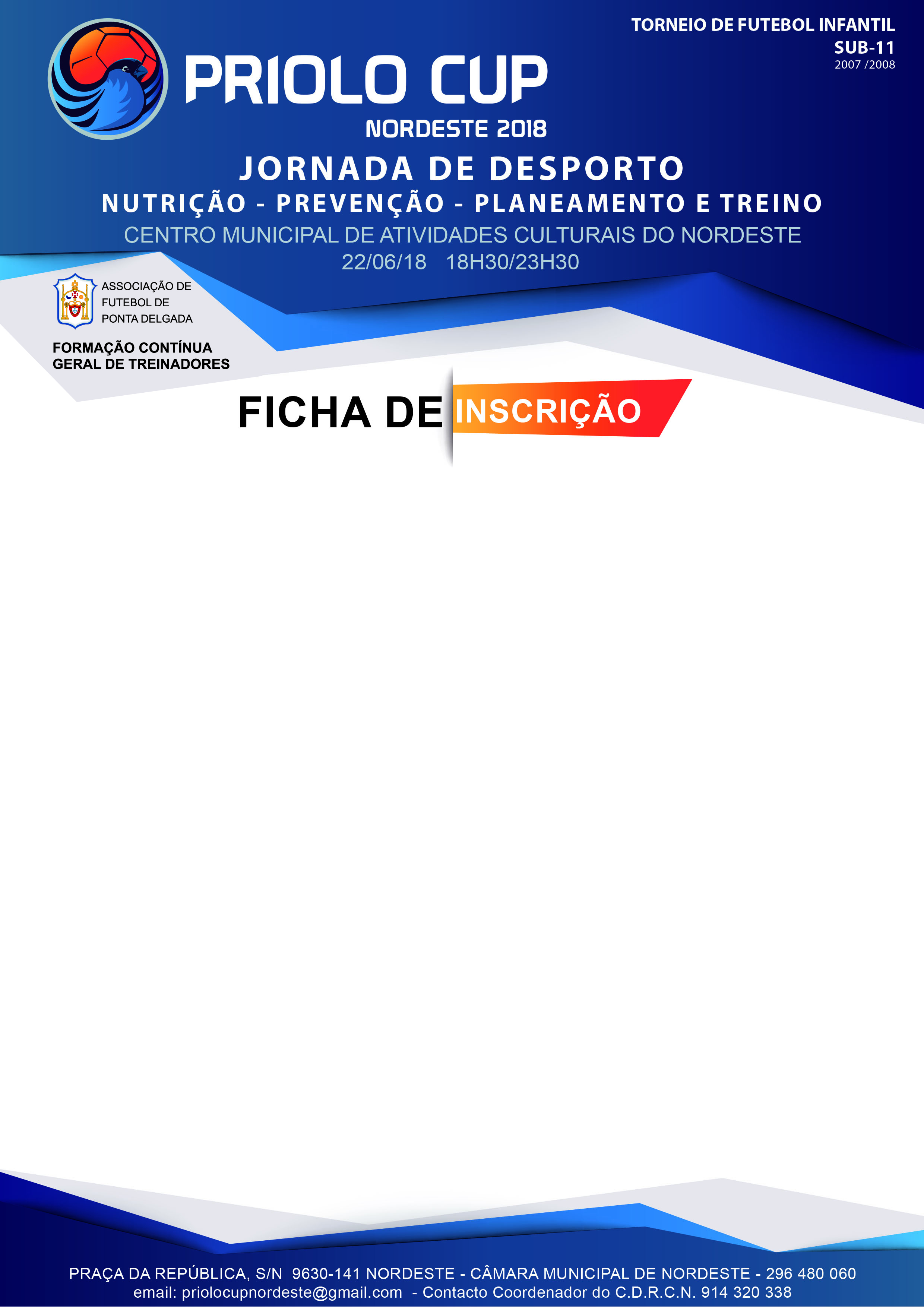 NOME:DATA NASC. __/__/__CC/BI:NIF:MORADA:CP:            -LOCALIDADE:TEL:TM:E-MAIL:HABILITAÇÕES LITERÁRIAS:FUNÇÃO DESPORTIVA QUE ATUALMENTE EXERCE:OUTRAS CONDIÇÕES DE INSCRIÇÃO:Para Formalizar a inscrição deverão enviar os seguintes documentos para o email priolocupnordeste@gmail.com, até dia 20 de Junho.FICHA DE INSCRIÇÃO (devidamente preenchida)TITULO PROFISSIONAL DE TREINADOR DE DESPORTO DA MODALIDADEINSCRIÇÃO GRATUITA